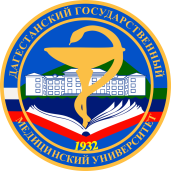 Федеральное государственное бюджетное образовательное учреждениевысшего образования«ДАГЕСТАНСКИЙ ГОСУДАРСТВЕННЫЙ МЕДИЦИНСКИЙ УНИВЕРСИТЕТ»Министерства здравоохранения Российской Федерации(ФГБОУ ВО ДГМУ Минздрава России)ПРИКАЗМахачкала    О зачислении на обучение по образовательным программам высшего образования – программам подготовки научных и научно-педагогических кадров в аспирантуре на места по договорам с физическими и юридическими лицамиВ соответствии с приказом Минобрнауки России от 06.08.2021 № 721 «Об утверждении Порядка приема на обучение по образовательным программам высшего образования - программам подготовки научных и научно-педагогических кадров в аспирантуре», цифрами приема в ФГБОУ ВО ДГМУ Минздрава России зачислить на обучение по программам подготовки научных и научно-педагогических кадров в аспирантуре на 1 курс очной формы обучения на места по договорам с физическими и юридическими лицами, следующих граждан:22 августа 2022г.N 114-АСпециальностьСНИЛССНИЛСВсего балловИДИДВИНаличие оригиналаНаличие оригинала1.1.Акушерство и гинекология18598166741185981667416115дада2.2.Неврология13099190163130991901635114дада3.3.Хирургия12563796380125637963804--4дада4.4.Стоматология16498130899164981308992116165дадаИ.о. ректора И.о. ректора И.о. ректора    В.Ю. Ханалиев   В.Ю. Ханалиев   В.Ю. Ханалиев